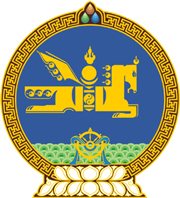 МОНГОЛ УЛСЫН ХУУЛЬ2022 оны 12 сарын 09 өдөр                                                                  Төрийн ордон, Улаанбаатар хотЭРҮҮЛ МЭНДИЙН ТУХАЙ ХУУЛЬД      ӨӨРЧЛӨЛТ ОРУУЛАХ ТУХАЙ1 дүгээр зүйл.Эрүүл мэндийн тухай хуулийн 8 дугаар зүйлийн 8.1.15 дахь заалтыг доор дурдсанаар өөрчлөн найруулсугай:“8.1.15.эрүүл мэндийн салбарт Төр, хувийн хэвшлийн түншлэлийн тухай хуульд зааснаар төр, хувийн хэвшлийн түншлэлийн төслийг төлөвлөх, төслийн санал гаргах, төр, хувийн хэвшлийн түншлэлийн гэрээний хэрэгжилтийг хангах, хяналт тавих;”2 дугаар зүйл.Эрүүл мэндийн тухай хуулийн 17 дугаар зүйлийн 17.10.8, 17.11.5 дахь заалтыг тус тус хүчингүй болсонд тооцсугай.3 дугаар зүйл.Энэ хуулийг Төр, хувийн хэвшлийн түншлэлийн тухай хууль хүчин төгөлдөр болсон өдрөөс эхлэн дагаж мөрдөнө.МОНГОЛ УЛСЫНИХ ХУРЛЫН ДАРГА 				Г.ЗАНДАНШАТАР